  MADONAS NOVADA PAŠVALDĪBA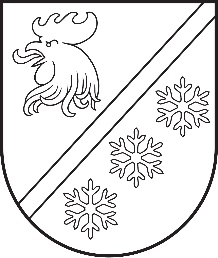 Reģ. Nr. 90000054572Saieta laukums 1, Madona, Madonas novads, LV-4801 t. 64860090, e-pasts: pasts@madona.lv ___________________________________________________________________________MADONAS NOVADA PAŠVALDĪBAS DOMESLĒMUMSMadonā2024. gada 30. aprīlī						        	     		           Nr. 279								                  (protokols Nr. 7, 43. p.)				Par zemes vienības ar kadastra apzīmējumu 7096 005 0074, Vestienas pagastā, Madonas novadā nodošanu valstij Zemkopības ministrijas personā bez atlīdzībasMadonas novada pašvaldībā saņemts akciju sabiedrības “Latvijas valsts meži” iesniegums (reģistrēts Madonas novada pašvaldībā 2024. gada 26. martā ar reģ. Nr. 2.1.3.1/24/1205) ar lūgumu pieņemt lēmumu - par īpašuma “Silakrogi-Āpšalas”, Vestienas pagastā, Madonas novadā, kadastra numurs 7096 005 0074, tā sastāvā iekļautās zemes vienības ar kadastra apzīmējumu 7096 005 0074, aptuveni 4.64 ha platībā, uz kuras atrodas inženierbūve - ceļš, nodošanu bez atlīdzības valstij, Zemkopības ministrijas personā, Meža likumā noteiktās valstij piekrītošās un piederošās meža zemes apsaimniekošanas un aizsardzības nodrošināšanai.Nekustamais īpašums “Silakrogi-Āpšalas”, kā sastāvā ir zemes vienība ar kadastra apzīmējumu 7096 005 0074 aptuveni 4.64 ha platībā ir piekritīga Madonas novada pašvaldībai. Nekustamais īpašums “Silakrogi-Āpšalas” nav reģistrēts zemesgrāmatā un tā sastāvā esošajai zemes vienībai ar kadastra apzīmējumu 7096 005 0074 nav veikta kadastrālā uzmērīšana. Atbilstoši Nekustamā īpašuma valsts kadastra informācijas sistēmā (NĪVKIS) pieejamai informācijai Zemes vienības ar kadastra apzīmējumu 7096 005 0074 lietošanas mērķis ir  - Zeme dzelzceļa infrastruktūras zemes nodalījuma joslā un ceļu zemes nodalījuma joslā (NĪVKIS kods – 1101).Uz zemes vienības ar kadastra apzīmējumu 7096 005 0074 atrodas Madonas novada pašvaldības bilancē esoša inženierbūve - Silakrogi-Āpšalas aptuveni 1.65 km garumā un 5.0 m platumā. Publiskas personas mantas atsavināšanas likuma 42. panta otrā daļa nosaka, ka atvasinātas publiskas personas nekustamo īpašumu var nodot bez atlīdzības valsts īpašumā. Atvasinātas publiskas personas lēmējinstitūcija lēmumā par atvasinātas publiskas personas nekustamā īpašuma nodošanu bez atlīdzības nosaka, kādas valsts pārvaldes funkcijas veikšanai nekustamais īpašumus tiek nodots.Publiskas personas mantas atsavināšanas likuma 43. pants nosaka, ka šā likuma 42. un 42.1 pantā minētajos gadījumos lēmumu par publiskas personas mantas nodošanu īpašumā bez atlīdzības pieņem šā likuma 5. un 6. pantā minētās institūcijas (amatpersonas).Pašvaldību likuma 10. panta pirmās daļas 16. punkts nosaka, ka tikai pašvaldības dome var lemt par pašvaldības nekustamā īpašuma atsavināšanu un apgrūtināšanu, kā arī par nekustamā īpašuma iegūšanu.Pamatojoties uz Publiskas personas mantas atsavināšanas likuma 42. panta otro daļu un 43. pantu, Pašvaldību likuma 10. panta pirmās daļas 16. punktu, ņemot vērā 17.04.2024. Uzņēmējdarbības, teritoriālo un vides jautājumu komitejas atzinumu, atklāti balsojot: PAR - 14 (Agris Lungevičs, Aigars Šķēls, Artūrs Čačka, Arvīds Greidiņš, Gatis Teilis, Gunārs Ikaunieks, Iveta Peilāne, Kaspars Udrass, Māris Olte, Rūdolfs Preiss, Sandra Maksimova, Valda Kļaviņa, Vita Robalte, Zigfrīds Gora), PRET - NAV, ATTURAS - NAV, Madonas novada pašvaldības dome NOLEMJ:Piekrist nodot bez atlīdzības valsts īpašumā Zemkopības ministrijas personā nekustamo īpašumu “Silakrogi-Āpšalas”, ar kadastra numuru 7096 005 0074, kā sastāvā ir zemes vienība ar kadastra apzīmējumu 7096 005 0074 (1. pielikums) ar kopējo platību 4.64 ha (pēc kadastrālās uzmērīšanas zemes vienības platība var tikt precizēta), uz kuras atrodas inženierbūve – ceļš Silakrogi-Āpšalas aptuveni 1.65 km garumā un 5.0 m platumā (pēc kadastrālās uzmērīšanas būves parametri var tikt precizēti) Meža likumā noteiktās valstij piekrītošās un piederošās meža zemes aizsardzības nodrošināšanai un apsaimniekošanai, nodrošinot publisku piekļuvi, pēc nekustamā īpašuma reģistrēšanas zemesgrāmatā uz Madonas novada pašvaldības vārda.Nostiprināt Zemesgrāmatā uz Madonas novada pašvaldības vārda Madonas novada pašvaldībai piekritīgo nekustamo īpašumu “Silakrogi-Āpšalas”, ar kadastra numuru 7096 005 0074, kā sastāvā ir zemes vienība ar kadastra apzīmējumu 7096 005 0074.Piekrist, ka AS “Latvijas valsts meži” apņemas par saviem līdzekļiem veikt zemes vienības ar kadastra apzīmējumu 7096 005 0074 kadastrālo uzmērīšanu un īpašuma reģistrāciju zemesgrāmatā.Uzdot Madonas novada pašvaldības Juridiskajai nodaļai noslēgt vienošanos par sadarbību, lai segtu visus izdevumus, kas saistīti ar īpašuma kadastrālo uzmērīšanu, tiesību nostiprināšanu zemesgrāmatā uz Madonas novada pašvaldības vārda, pārreģistrāciju zemesgrāmatā uz valsts vārda Zemkopības ministrijas personā, pozitīva Ministru kabineta rīkojuma pieņemšanas gadījumā.Saskaņā ar Administratīvā procesa likuma 188. panta pirmo daļu, lēmumu var pārsūdzēt viena mēneša laikā no lēmuma spēkā stāšanās dienas Administratīvajā rajona tiesā.Saskaņā ar Administratīvā procesa likuma 70. panta pirmo daļu, lēmums stājas spēkā ar brīdi, kad tas paziņots adresātam.Domes priekšsēdētājs					             A. Lungevičs	Putniņa 28080417